Fyzika pro 7. A (4.část)Úkol č. 5                                                                              15. 4. 2020Test - tření a třecí síla Doplň pojmy - větší, těleso v klidu, klidová, tření, smykováJestliže se pohybuje jedno těleso po druhém, vzniká odpor proti pohybu, který se nazývá ……..……….Třecí síla nepůsobí pouze na pohybující se těleso, ale také na ………………………., které se chce vnější silou uvést do pohybu.                                                                                                                                                   Při tlačení skříně po podlaze je ………………. třecí síla v okamžiku uvedení skříně do pohybu …………. než ………………………………. třecí síla posouvající se skříně.Na čem závisí třecí síla? Označ (např. barevně) správné možnosti:Na velikosti dotykových plochNa hmotnosti tělesaNa drsnosti dotykových plochNa rychlosti pohybu tělesa po ploše3) Jaké druhy třecí síly znáš? Doplň do diagramu.Rozděl následující jevy do dvou skupin (barevně)jízda na klouzačce   orání pole  chůze  broušení skla zavazování tkaničky  brzdění auta  vzájemný pohyb součástí strojů  panty na dveříchDoplň do tabulky, o jaký druh tření jde. (klidové, smykové, valivé)Na jízdním kole vyhledej alespoň tři místa, v nichž chceme co nejmenší tření, a tři místa, v nichž chceme co největší tření.VELKÉ TŘENÍ                                                                                                          MALÉ TŘENÍ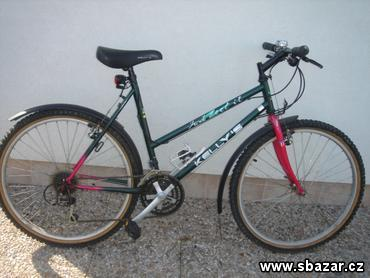 Tento test vypracuj a pošli NEJPOZDĚJI DO 22. 4. NA ADRESU pospisilova.jitkaLMT@seznam.czV učebnici vyhledejte str. 125? Kapitolu: Mechanické vlastnosti kapalin a plynůNejprve nastudujte první část kapitoly – Mechanické vlastnosti kapalin a pak si z této látky udělejte výpisky do sešitu. Napište ale nejprve název kapitoly: Mechanické vlastnosti kapalin a plynů a pak teprve Téma: Mechanické vlastnosti kapalin                                                                                            16. 4. 2020  Tato látka je vlastně opakováním učiva 6. třídy, kdy jsem vám v hodině ukazovala pokusy. Pokud si pamatujete, mluvili jsme ještě o dalších vlastnostech kapalin – dají se přelévat, mají tvar jen podle nádoby. V sešitech tak budete mít 6 vlastností kapalin.Nyní vyplňte následující test a opět mi ho pošlete do emailu: pospisilova.jitkaLMT@seznam.czTest – mechanické vlastnosti kapalin Vyjmenuj 3 příklady kapalin:Jak se chovají částice kapalin?Proč se kapaliny téměř nedají stlačit?Mají kapaliny svůj tvar?Jakou vlastnost kapalin způsobuje gravitační síla?Existují mezi částicemi kapalin přitažlivé síly? Zdůvodni…Když nabíráš lžící polévku, jaká vlastnost kapalin Ti to umožňuje?Které skupenství látek nemůžeme přelévat?Které skupenství látek je tekuté jako kapaliny?V injekční stříkačce mám vodu a vzduchovou bublinu…Co se bude dít při stlačování pístu stříkačky?Po otevření krabice s džusem naliješ 4 skleničky. Jaké 2 vlastnosti kapalin Ti to umožnily?Uvázaný uzelPosouvání těžkých předmětů pomocí válečkůPrůlet meteoroidu atmosférouOtáčení pneumatik po vozovceSmyk kolaChůze po kluzké podlazeKřída na tabuliJízda na saníchBrzdění kolaJízda parního válceHřebík držící ve zdiPoužití řetězů na pneumatikáchSesuvy půdyOtáčení hřídelí